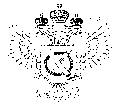 «Федеральная кадастровая палата Федеральной службы государственной регистрации, кадастра и картографии» по Уральскому федеральному округу(Филиал ФГБУ «ФКП Росреестра» по УФО)г. Ханты-Мансийск,	   									       Ведущий инженер ул. Мира, 27					                          		     отдела контроля и анализа деятельности    									                                                     Кургак Н.В.						                                                                                    8(3467) 960-444 доб.2010                                                                                                                                                                                     e-mail: Press86@ural.kadastr.ru
Пресс-релиз01.02.2019Важно снять с кадастрового учета старый дом,
прежде чем воздвигать новыйКадастровая палата рекомендует не торопиться строить новый дом на месте снесенного, разрушенного по какой-либо причине, так как сначала необходимо снять с кадастрового учета демонтированный объект.В чем могут возникнуть проблемы? Во-первых, невозможно согласовать проект строительства там, где уже стоит дом. К тому же существует масса нюансов: снесён дом или оставлен фундамент, имелись ли коммуникации и так далее. Во-вторых, все сведения об объектах капитального строительства, которые стоят на кадастровом учете, передаются в налоговую инспекцию для начисления налога на недвижимость, и если не снять с учета разрушенный дом, то налог за него так и будет начисляться.В Госкадастре указываются данные обо всех объектах недвижимости, которые находятся в России и прошли регистрацию с учетом установленных норм (правил). При создании объекта производится соответствующая запись, подтверждающая регистрацию. Если же объект прекращает существование, осуществляется обратная процедура — упомянутая запись исключается.Снятие объекта с учета будет невозможно без документа, подтверждающего прекращение существования объекта недвижимости, которым является акт обследования объекта. В акте указывается причина, по которой планируется удаление записи об объекте из реестра. Подготовить его может только кадастровый инженер, в результате осмотра места нахождения объекта. После того, как будет подготовлен акт обследования, можно подавать заявление на снятие с кадастрового учета в офис МФЦ или посредством официального портала Росреестра (rosreestr.ru) и другими доступными способами. С заявлением о снятии соответствующего объекта капитального строительства с кадастрового учета вправе обратиться только собственник такого объекта, либо его представитель.Процедура снятия с кадастрового учета является завершенной только после того, как заявителю будет выдана кадастровая выписка, свидетельствующая о том, что объект недвижимости больше не числится в государственном кадастре недвижимости._____________________________________________________________________________При использовании материала просим сообщить о дате и месте публикации на адрес электронной почты Press86@ural.kadastr.ru или по телефону 8(3467) 960-444 доб.2010. Благодарим за сотрудничество.